Kan forståelsen af et enzym løfte humøret?Artikel fra ”Aktuel Naturvidenskab”Der udleveres 2 papirudgaver af artiklen, 20 post-it sedler, 1 A3 ark og evt. farveblyanter til hver gruppe. PC er forbudt.Målet er at lave et begrebskort og omdanne det til en tekst.I gruppen gennemgår I sammen artiklen. Understreg fagbegreber som er vigtige.Udvælg 15-20 fagbegreber som I noterer på post-it sedlerneSæt ordene i system på A3 arket - fx i forhold til, hvor tæt de hører sammen, om de er overordnede eller underordnede. Forbind de ord, der på en eller anden måde hænger sammen, med streger. Sæt evt. retningspile på stregerne.Skriv sammenhængen mellem ordene på alle linjerne.Skriv begrebskortet om til en sammenhængende tekst (papir og blyant!).Tag et foto af begrebskortet + teksten (til dine noter).Begrebskortet præsenteres og teksterne læses op på klassen.Herunder ses et eksempel på et simpelt begrebskort - jeres er lidt mere kompliceret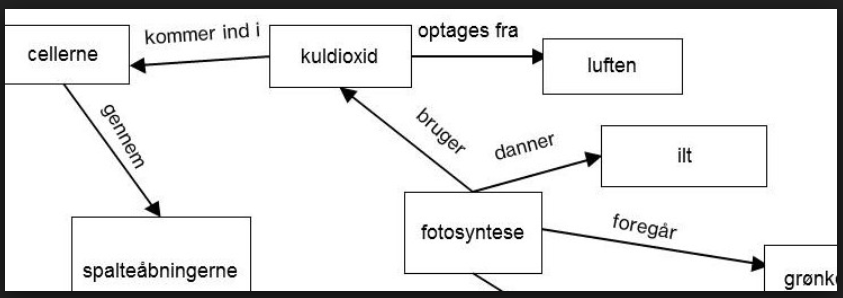 